      Włocławek, dnia 10 września 2021 rNE.38.28.2021ZAWIADOMIENIE O WYBORZE NAJKORZYSTNIEJSZEJ OFERTYMiejskie Przedsiębiorstwo Energetyki Cieplnej Sp. z o.o. we Włocławku zawiadamia o wyborze najkorzystniejszej oferty w postępowaniu o udzielenie zamówienia,  prowadzonym w trybie przetargu na podstawie  Regulaminu udzielania zamówień  na zadanie pn: ”Wykonanie i dostawa indywidualnych kompaktowych węzłów cieplnych” Złożone oferty niepodlegające odrzuceniu wraz z przyznaną punktacją:Kryterium oceny ofert: cena – 100 %Wybór najkorzystniejszej oferty: Oferta nr 1 złożona przez Elektrotermex Sp. z o.o. ul. Bohaterów Westerplatte 5, 07-410 
             OstrołękaUzasadnienie:Wykonawca spełnia warunki udziału w postępowaniu, jego oferta nie podlega odrzuceniu i jest zgodna z treścią specyfikacji istotnych warunków zamówienia oraz spełnia wymagania zawarte w specyfikacji istotnych warunków zamówienia. Niniejsza oferta  zawiera najniższą cenę 
w oparciu o przyjęte kryterium oceny ofert (cena 100%), w związku z czym uzyskała najwyższą liczbę punktów, (100 pkt).                                                                                                         Prezes Zarządu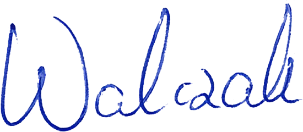 							    	 Andrzej WalczakNumerofertyNazwa (firma) oraz adres WykonawcyCena ofertynetto (zł)Cena ofertybrutto (zł)Liczba punktów w kryterium cena 100 %1Elektrotermex Sp. z o.o. ul. Bohaterów Westerplatte 5,  07-410 Ostrołęka262 950,00323 428,50100,002METROLOG Sp. z o.o. ul. Kościuszki 97, 64-700 Czarnków286 700,60352 641,7491,713Danfoss Poland Sp. z o.o. ul. Chrzanowska 5,05-825 Grodzisk Mazowiecki339 979,00418 174,1777,34